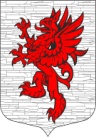 Местная администрациямуниципального образования Лопухинское сельское поселениемуниципального образования Ломоносовского муниципального районаЛенинградской областиПОСТАНОВЛЕНИЕ03.11.2022                                                                                                                          № 222/1Об утверждении маршрутных карт уборки территорий муниципального образования Лопухинское сельское поселение муниципального образования Ломоносовский муниципальный район Ленинградской областиРуководствуясь Приказом министерства строительства и жилищно-коммунального хозяйства Российской Федерации от 29.12.2021 года № 1042/пр «Об утверждении методических рекомендаций по разработке норм и правил по благоустройству территорий муниципальных образований», Федеральным законом от 06.10.2003 № 131-ФЗ «Об общих принципах организации местного самоуправления в Российской Федерации», Уставом муниципального образования Лопухинское сельское поселение, в соответствии с п. 4.3.1.1 Правил благоустройства территории муниципального образования «Лопухинское сельское поселение» МО Ломоносовского муниципального района Ленинградской области», утверждённых решением Совета депутатов муниципального образования «Лопухинское сельское поселение» от 19.10.2017 года № 46 (с изменениями в соответствии с решением  Совета депутатов от 27.10.2022 № 31), администрация муниципального образования Лопухинское сельское поселение муниципального образования Ломоносовский муниципальный район Ленинградской области ПОСТАНОВЛЯЕТ:В целях установления рационального направления движения уборочной техники, количества машин и очередности проходов, мест и характера маневрирования машин, схем перемещения отходов, снега, сочетания участков механизированной и ручной уборки утвердить маршрутные карты уборки территорий муниципального образования Лопухинское сельское поселение, согласно Приложению.Настоящее постановление подлежит размещению на официальном сайте МО Лопухинское сельское поселение и вступает в силу с момента его официального опубликования.  Контроль за исполнение настоящего постановления оставляю за собой. Глава администрации МО Лопухинское сельское поселение                                                              Е.Н. АбакумовУтвержденоПостановлением Местной  администрации МО Лопухинское сельское поселение МО Ломоносовский муниципальный районЛенинградской области                                                                                                                   от  03.11.2022  № 222/1Приложение